Lag- och kulturutskottets betänkandeGodkännande av andra protokollet till Haagkonventionen från år 1954 om skydd för kulturegendom i händelse av väpnad konflikt och förslag till lagar om sättande i kraft av de bestämmelser i protokollet som hör till området för lagstiftningen och om ändring av 1 kap. 11 § strafflagenLandskapsregeringens yttrande RP 10/2016-2017-sRepublikens presidents framställning RP 10/2016-2017INNEHÅLLSammanfattning	1Republikens presidents förslag	1Landskapsregeringens yttrande	1Utskottets förslag	2Ärendets behandling	2Utskottets förslag	2SammanfattningRepublikens presidents förslagRepublikens president föreslår att lagtinget ger sitt bifall till att lagen om sättande i kraft av de bestämmelser som hör till området för lagstiftningen i det andra protokollet till Haagkonventionen från år 1954 om skydd för kulturegendom i händelse av väpnad konflikt träder i kraft i landskapet Åland till de delar protokollet faller inom landskapets behörighet.Landskapsregeringens yttrandeDe mest centrala aspekterna av Haagkonventionens andra protokollDet huvudsakliga syftet med det andra protokollet som nu är föremål för lagtingets behandling är att stärka och förtydliga Haagkonventionens innehåll. Protokollet innehåller detaljerade bestämmelser om straff för brott mot konventionen och dess protokoll samt om dömande och utlämnande av brottslingar och om samarbete fördragsparterna emellan inom UNESCO för att förbättra skyddet för kulturegendom vid väpnade konflikter. De centrala reformerna i protokollet är upptagande av för mänskligheten särskilt betydande kulturegendom under förstärkt skydd vid händelse av väpnad konflikt. Det är fråga om en ny skyddskategori, för vilken förebilden kan anses vara UNESCOS förteckning över världskulturarv. Världsarven utgörs av de kultur- och naturmiljöer i världen som anses vara ojämförligt mest enastående och av stor betydelse för hela mänskligheten. Vad som är och hur ett objekt kan bli ett världsarv bestäms i Världsarvskonventionen (Konventionen om skydd för världens kultur- och naturarv, FördrS 19/1987). Åland har i nuläget inte något registrerat objekt på den lista som UNESCO upprätthåller. Landskapsregeringen noterar dock att det pågår diskussioner med omgivande nationella kulturarvsinstitutioner om eventuella gemensamma objekt och/eller miljöer som skulle kunna anses vara en angelägenhet för hela mänskligheten och därmed värt ett nomineringsförsök.Landskapsregeringens yttrandeEftersom landskapet Åland är demilitariserat och neutraliserat ska sådana händelser som Haagkonventionen och dess protokoll berör inte kunna inträffa på Åland. Av den anledningen är Haagkonventionen och dess protokoll egentligen inte relevanta för Åland och bestämmelserna om skydd av kulturegendom i händelse av väpnad konflikt kommer sannolikt aldrig att tillämpas. Landskapsregeringen bedömer dock att lagtingets bifall till Haagkonventionens andra protokoll kan ges eftersom landskapsregeringen anser att det är av väsentlig betydelse att erkänna principen om skyldigheten att skydda kulturegendom under alla omständigheter.  Utskottets förslagUtskottet föreslår att lagtinget ger det begärda bifallet.Ärendets behandlingLagtinget har den 15 januari 2018 inbegärt lag- och kulturutskottets yttrande i ärendet.	Utskottet har i ärendet hört byråchefen Viveka Löndahl.I ärendets avgörande behandling deltog ordföranden Harry Jansson, viceordföranden Roger Eriksson, ledamöterna Petri Carlsson, Brage Eklund, Bert Häggblom, Mikael Staffas och Tony Wikström.Utskottets förslagMed hänvisning till det anförda föreslår utskottetatt lagtinget ger sitt bifall till att lagen om sättande i kraft av de bestämmelser som hör till området för lagstiftningen i det andra protokollet till Haagkonventionen från år 1954 om skydd för kulturegendom i händelse av väpnad konflikt träder i kraft i landskapet Åland till de delar protokollet faller inom landskapets behörighet.__________________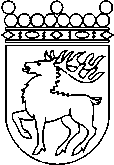 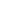 Ålands lagtingBETÄNKANDE nr 10/2017-2018BETÄNKANDE nr 10/2017-2018DatumLag- och kulturutskottet2018-01-16Till Ålands lagtingTill Ålands lagtingTill Ålands lagtingTill Ålands lagtingTill Ålands lagtingMariehamn den 16 januari 2018Mariehamn den 16 januari 2018OrdförandeHarry JanssonSekreterarePia Rothberg-Olofsson